港口管理保税燃料油混兑新政策落地浙江自贸试验区文章来源：海关总署官网       2018-9-3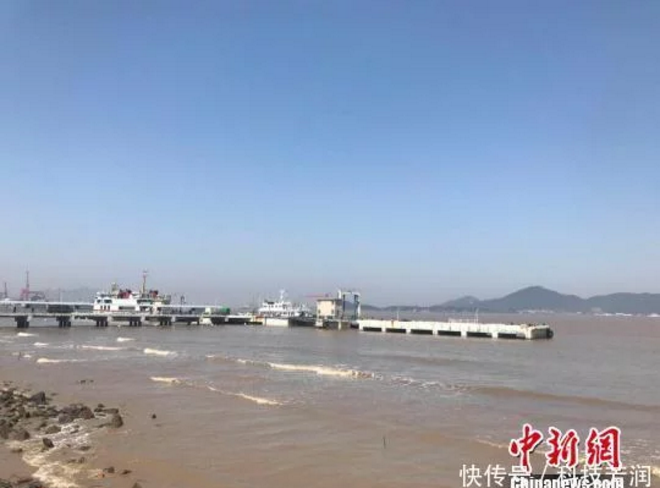 8月27日，浙江自贸试验区（以下简称“浙江自贸区”）某企业油库内传出阵阵欢呼声。当日，在杭州海关监管下，两种不同商品编码、合计4.5万吨的保税油品在油罐内完成混兑调和，标志着“不同商品编码下保税油品混兑”创新政策在浙江自贸区正式落地。这是国内首票“不同商品编码下保税油品混兑”业务。燃料油混兑调和，是指企业根据市场需求及产品标准，将不同成份的原料油品按照测算比例，在油罐中经混兑调和成燃料油。这项新政策由此前杭州海关推出的第二批支持浙江自贸区建设创新举措——“同商品编码保税油品混兑”优化而来，把允许混兑的保税油品由“同一商品编码项下”拓展到了“不同商品编码项下”。对于企业而言，此举选择面更大，混兑业务操作更为灵活。企业可以根据原料市场价格和燃料油价格差异，发现混兑调和的价格窗口，进一步降低保税燃料油价格成本。这将对缩小舟山保税油供应与国际高标准的差距、提升国际竞争力起到重要作用。杭州海关相关负责人表示，该政策有三大特点：一是调整了原国家规定的加工贸易项下的禁止类目录限制，一些参与混兑的重要原料不受禁止类目录的限制；二是不再受限于自贸试验区范围，注册在浙江自贸区内的企业可以在自贸区管委会指定的符合监管条件的库区内开展混兑业务；三是突破了混兑后产品只能用于船舶加油的限制，在一定条件下，混兑产品可以批发出口。中石化舟山公司是第一个受益者。该公司副总经理吴曦说：“混兑业务实施后，舟山地区每吨保税燃料油的价格预计将下降10余元人民币。今后我们的混兑油品不仅可满足船舶加油需求，价格合适的话，还可以复运出口，有力提升企业的市场竞争力。”浙江自贸区挂牌以来，杭州海关围绕自贸区战略定位，坚持以市场和企业需求为导向，积极对照国际通行规则创新制度，创新监管模式，全力支持油品混兑调和创新政策落地，先后出台了“跨地区直供”“港外锚地供油”“一船多供”“先供后报”“一库多供”“同商品编码保税油品混兑”等便利化措施。以“一船多供”模式为例，一个作业航次就可以为企业省下2万至3万元运输成本。在多重创新举措叠加下，浙江自贸区保税燃油业务发展迅猛。今年1-7月，实现保税燃油供应量198.09万吨，同比增长89.41%。其中，跨地区直供93.38万吨，占同期供油总量的47.14%。电子商务法获通过 明年一月起施行                 文章来源：中国质量网       2018-9-38月31日，《中华人民共和国电子商务法》经十三届全国人大常委会第五次会议表决通过，将自明年1月1日起施行。这意味着，加强消费者权益保护，促进包括跨境电商在内整个电商产业的健康发展进入有法可依的阶段。对海关等进出口管理部门而言，建立健全与跨境电商特点相适应的监管制度势在必行。除规定从事跨境电商的电商经营者应当遵守有关进出口监督管理的法律、行政法规外，电子商务法还明确，国家促进跨境电商发展，应当建立健全适应跨境电商特点的海关、税收、进出境检验检疫、支付结算等管理制度，提高跨境电商各环节便利化水平。为提升跨境电商各环节的便利化水平，电子商务法支持跨境电子商务平台经营者等为跨境电子商务提供仓储物流、报关、报检等服务，并且规定电子商务平台经营者为经营者之间的电子商务提供服务，应当遵守法律、行政法规和国家有关规定，不得采取集中竞价、做市商等集中交易方式进行交易，不得进行标准化合约交易。因此，跨境电商各环节将会得到有效整合。近年来，我国跨境电商呈现快速增长趋势，电子商务法指出，国家将继续支持小型微型企业从事跨境电子商务，跨境电商的市场规模或将继续扩大。综合服务和监管体系是影响跨境电商发展的两大重要因素。电子商务法作出规定，国家进出口管理部门应当推进跨境电子商务海关申报、纳税、检验检疫等环节的综合服务和监管体系建设，优化监管流程，推动实现信息共享、监管互认、执法互助，提高跨境电子商务服务和监管效率。跨境电子商务经营者在遵守进出口监督管理法律、行政法规和国家有关规定的前提下，可以凭电子单证向国家进出口管理部门办理有关手续。广州海关拓展“点对点”跨境关际合作文章来源：中国质量网       2018-9-3广州是“一带一路”沿线重要城市。据海关统计，2013年至2017年，广州与白云国际机场航线网络覆盖的25个“一带一路”沿线国家进出口货值从1441.8亿元增至2213.1亿元，年均增长11.3%。为推动广州与“一带一路”沿线国家开展经贸活动，广州海关立足区域优势，积极拓展“点对点”跨境关际合作，推进互联互通，保障贸易安全。2016年9月8日，中国海关总署与英国皇家税务与海关署、英国边境部队管理局签署《关于广州海关和费利克斯托口岸关际合作协议》。双方积极推动广州南沙港-英国费利克斯托港海运航线和广州白云机场-英国希思罗机场空运航线合作，优化“安智贸”航线（安全智能贸易航线）通关流程，提高货物通关效率，实现监管合作效能最大化。此外，双方还联合开展中英海关关际合作重点商品监管行动。将固体废物监管纳入行动之中，由英方向世界海关组织申请建立世界海关组织海关执法网络平台（CenComm）内部工作组，双方专设联络员，保障行动开展；将英方提供的费力克斯托港出口到广州关区的数据信息与南沙港进口数据进行比对，将我国禁止进口固体废物清单提供给英方，拓展了防控“洋垃圾”进口的国际合作途径。在促进贸易便利化方面，双方开通了广州白云机场和史基浦机场之间的“安智贸”空运航线，实现中荷“安智贸”空运进出口双向贯通。开展中荷“优化跨境通关手续”项目，进一步探索海关等政府机构对进出口企业的便利措施，为地区、国家和欧盟层面进一步完善贸易便利化、无纸通关、单一窗口等措施提供有益参考。双方积极推动实现AEO（经认证经营者）互认，最大限度简化相关手续。此外，双方还围绕“风险管理”“无纸化通关”和“边境管理协调”议题进行合作，不断提高执法效能，保障贸易安全。目前，广州海关与荷兰史基浦机场、荷兰鹿特丹港、德国汉堡港等建立了中欧“安智贸”航线9条，涵盖空运、海运进出口4种方式。此外，还与澳大利亚边境管理局在邮递渠道毒品等违禁查缉等方面展开了关际合作，与俄罗斯加强了知识产权国际执法合作。盘点冷链物流行业的7大模式                     文章来源：中国物流网       2018-9-4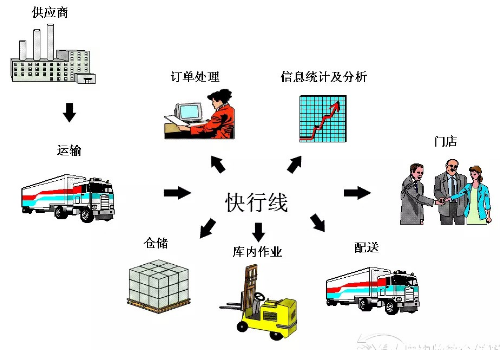 冷链物流业要点1：仓储型【冷库分布不均行业集中度低】　　提及冷链物流，就不得不说其中的仓储环节，即人们常说的冷库。作为冷链物流的主要基础设施，我国冷库资源依然不充足，与欧美发达国家仍有一段差距。据业内人士分析，我国冷库方面还呈现出资源分布不均衡、制冷技术落后、仓储设备陈旧等现象。　　此外，冷库方面还存在着行业集中度低的问题，目前仍无具有超强整合能力的巨头。运营分散现状使得企业各自为政，无法形成规模效应进行优化调度，以致拖累行业整体盈利水平。在仓储型模式中，太古冷链和普菲斯发展迅速，堪称行业代表。冷链物流产业要点2：综合型【多元化运行加码配送比重】　　所谓综合型是指以从事低温仓储、干线运输以及城市配送等综合业务为主，代表企业有招商美冷、上海广德、北京中冷等。和单一的冷链物流企业不同，其业务比较广泛，涉及到仓储、运输和配送等各个方面。冷链物流产业要点3：配送型【倡导集约共配构建全国网络】　　在冷链物流行业中，最为常见的便是配送型企业，主要服务于超市供应商、超市配送中心、连锁餐饮配送中心、生鲜电商等四类客户。冷链物流业要点4：平台型【搭建平台引领集约化发展】　　在冷链物流迅猛发展的今天，依然存在着散乱的问题。面对资源信息的不对称，有一些平台型冷链脱颖而出。该模式是指以大数据、物联网技术、IT技术为依托，融合物流金融、保险等增值服务，构建“互联网+冷链物流”的冷链资源交易平台。冷链物流产业要点5：运输型【从企业物流到物流企业】　　所谓运输型，主要是指从事货物低温运输业务为主，包括干线运输、区域配送以及城市配送。目前中国冷链物流行业按此种模式运营的代表企业有双汇物流、荣庆物流、众荣物流等。在上述企业中，除了荣庆物流属于传统物流转型之外，双汇物流和众荣物流都是从企业物流逐步发展成物流企业的。据了解，双汇物流隶属于双汇集团，而众荣物流脱胎于众品集团。双汇和众品在其发展的过程中，离不开冷链物流的支撑。随着企业规模的不断扩大，之前的物流部门逐渐演变成了物流企业。冷链物流产业要点6：电商型【势头强劲优化资源整合】　　近两年，冷链物流发展如此强劲，有一个重要因素不得不提，那就是生鲜电商的推动。自2012年生鲜电商元年启幕，生鲜电商开始蓬勃发展，与之配套的冷链物流也随之发展。因此，在冷链物流的商业模式中，电商型冷链物流是一种新兴模式，主要指的是那些生鲜电商企业自主建设的冷链平台，他们除了自用之外，还可以为电商平台上的客户提供冷链物流服务。这其中，尤以顺丰冷运和菜鸟冷链为代表。　　经过两年的发展，顺丰集团又于今年发布了顺丰冷运食品陆运干线网。相较于顺丰冷运的高举高打，菜鸟网络则低调了很多。据了解，菜鸟网络专门为生鲜行业出台了一套解决方案，已经在北京、上海、广州、成都、武汉建了冷链分仓，并且保证36个城市24小时必达。据介绍，菜鸟网络将通过搭建全国冷链分仓体系，减少中转环节，缩短配送路径，提升配送时效;末端通过落地配网络实现冷链配送及生鲜配送两种配送方式，保障服务质量。主要服务水果、海产、肉类等生鲜类目。同时，也可根据商家实际业务需求提供上门揽收的生鲜配送服务。冷链物流业要点7：供应链型【后来居上稳居风口核心】　　所谓供应链型是指围绕核心企业，通过对信息流、物流、资金流的控制，从采购到终端整个过程提供低温运输、加工、仓储、配送服务，然后由分销网络把产品送到消费者手中。总的来说，就是将供应商、制造商、物流商和分销商连成一个整体的功能网链结构。这种商业模式比较先进，是国内最近两年才兴起的。在美国冷链市场，企业代表如SYSCO、USFOOD。 　　目前该市场的竞争者可分为四类，分别为：由传统物流企业转型，生产商自建自营的冷链部门，专业冷链服务商，国外冷链巨头联手国内企业设立的合资企业。综上所述：城市配送型、仓储型、综合型、供应链型、运输型、平台型和电商型等七种模式就是国内冷链服务商的七大模式，可见每种模式都有其供应特性。我国7月国际货物和服务贸易顺差491亿元文章来源：中国质量网      2018-9-4国家外汇管理局近日公布数据显示，2018年7月，我国国际收支口径的国际货物和服务贸易顺差491亿元人民币。其中，货物贸易收入13927亿元，支出11741亿元，顺差2186亿元；服务贸易收入1274亿元，支出2969亿元，逆差1695亿元。按美元计值，2018年7月，我国国际收支口径的国际货物和服务贸易收入2268亿美元，支出2194亿美元，顺差73亿美元。其中，货物贸易收入2078亿美元，支出1752亿美元，顺差326亿美元；服务贸易收入190亿美元，支出443亿美元，逆差253亿美元。宁波海关试点关税保证保险 甬企9月起“先放行后缴税”文章来源：中国海关网       2018-9-4“有了这张保险单，进口货物可以享受先放行后缴税，同时也盘活了公司的流动资金，为我们公司发展提供了更多的政策支持。”8月31日，在宁波关税保证保险试点启动仪式上，浙江鹏源供应链管理有限公司拿到了公司的首份关税保证保险单。　　关税保证保险将于9月1日起在宁波海关试点，企业可凭保险公司出具的关税履约担保保单，向海关申请办理担保通关手续。关税保证保险，是以我国境内依法注册成立并经海关注册登记的企业为投保人，以海关为被保险人，投保人如果未按海关规定的期限缴纳进口货物税款，经海关向保险公司提出赔偿申请，保险公司按照保险合同约定向海关赔偿投保人应缴的海关税款及滞纳金。关税保证保险是对海关关税担保制度的创新，是国内首款以政府机关（海关）为被保险人的信用保证险产品。　　关税保证保险实施后，企业办理一张保险单，就能在海关享受进口货物先放行、后缴税的通关便利，并减少以现金缴纳或银行保函形式进行关税担保的资金压力。宁波市简运报关代理有限公司的工作人员叶跃富表示，“我们的企业客户中，以往税收担保主要采取现金保证金和银行保函两种形式。银行保函主要以规模较大、授信额度高的企业为主，中小企业在向银行申请保函时通常要求提供高额的保证金，企业资金压力较大。关税保证保险推出后，对于解决企业减少融资成本是一大利好。”退改签骗局、支付变价、低价诱导 订机票陷阱防不胜防文章来源：中国质量网      2018-9-5再有不到一个月就将迎来中秋、国庆假期，当大家都开始订机票为出游做准备时，也有不少人因为频繁曝出的在线订机票负面事件所困扰，支付时票价明显比搜索时高是怎么回事儿？OTA订票时给出的退改签政策合理吗？同一航班搜出不少低价票，其中到底有没有隐患？记者近日通过采访多家OTA、航空公司以及专家，为消费者解读在线订机票的那些误区和陷阱。陷阱1：支付时提示变价要小心订机票时，在支付环节发现票价明显高于搜索时的价格，这种情况的出现是否正常？如何去判断？驴妈妈旅游网大交通事业部总经理李弯弯表示，OTA平台运价的同步更新频率决定了展示价格的准确率。通常来说，旺季舱位变动较快，出现支付时价格高于搜索价格的情况较多。同程和去哪儿网方面则表示，机票“变价”的主要原因是机票价格随全球供求关系实时变动，而GDS(全球分销系统)与各销售平台的数据抓取、缓存存在时间差，因此不能做到完全实时同步更新。而天巡方面表示，若支付时价格明显高于搜索时价格，首先要确认搜索时价格有可能不包括税费、机建、燃油、保险等费用，因此在支付前最好确认下明细是否包含这些附加项目。卡塔尔航空方面则表示，有时为了吸引客人，OTA上展示的可能是低级别舱位的价格，客人实际预订时便会遇到“舱位不可订”的问题，继而需要支付更高的价钱购买高级别舱位。北京市法学会旅游法学研究会副秘书长李广指出，支付时高于搜索价格，需要分情况来看，其中一种情况可能是由于机票价格信息缓存导致的，但也不排除部分商家以低价诱导，因此提醒消费者在支付交易前一定要核对好价格。陷阱2：退改签骗局务必提防不久前，有媒体爆出江西学生高某因一条机票因故取消的短信，迫不及待联系了一个所谓的“客服”，最终将自己的手机验证码告诉对方，被转走近万元。同时，今年6月5日，南京的金女士收到自称是航空公司发来的航班取消短信，金女士通过短信上的电话与对方联系，“客服”告知金女士要通过支付宝办理退款，并引诱金女士按照其提示操作开通“亲密付”功能，由于金女士不了解亲密付功能，所以并未对此产生怀疑，后发现自己支付宝被转走8307元，才知被骗。业内人士对此表示，利用机票退改签假消息进行诈骗的案例有很多，建议游客如果收到航班取消或变更的短信，应到当时买票的网站或者App里进行操作，不要轻信非官方号码发送的信息。同时，除了短信骗局外，记者了解到，订票时关于退改签的各项条款也一定要看清。卡塔尔航空方面表示，当客人通过OTA预订时，将被视为接受了OTA作为服务商提出的条款和规则，但在某些情况下OTA和代理商可能向客人收取额外的退改签服务费。对此记者联系了携程、驴妈妈、同程、途牛等几家大型OTA，得到的回复均是目前退改签政策和航空公司保持一致。而天巡方面表示，消费者在预订时，需要提前了解其所购买机票的规则以避免自身损失，尤其是打折机票，航司在退改签上会有更严格的限制和要求。陷阱3：低价票有时存隐患游客往往在订票时会搜索出很多票价，其中的一些低价票是否存在消费陷阱？中联航相关负责人表示，低价票的出现要着重关注该低价票的退票、改期、签转等相关规则与权益，同时，要看是否有强制捆绑消费项目。而卡塔尔航空方面表示，建议客人要警惕低于常规票价非常多的机票，个别代理商可能通过积分兑换票、非常规预订等方式操作，最终可能导致客人无法成行。同时，携程相关负责人表示，对于特价机票的限制条件，各大航空公司并没有统一标准，比较常见的是不得签转、不得变更及不得退票，还有的是“仅退机建燃油”，这些都会在OTA订票页面上有所显示。北京联合大学旅游学院副研究员杨彦锋对此表示，关于低价票，有时是一些代理商自行制定了和航空公司不一样的退改签政策，通过这些政策在一定概率上会给它带来收益，从而以此来弥补显性票价上的降低，因此这种低价票在预订时更要小心。